Witam ! dziś już piątek!!! Ciekawe ilu z Was ma podobnie: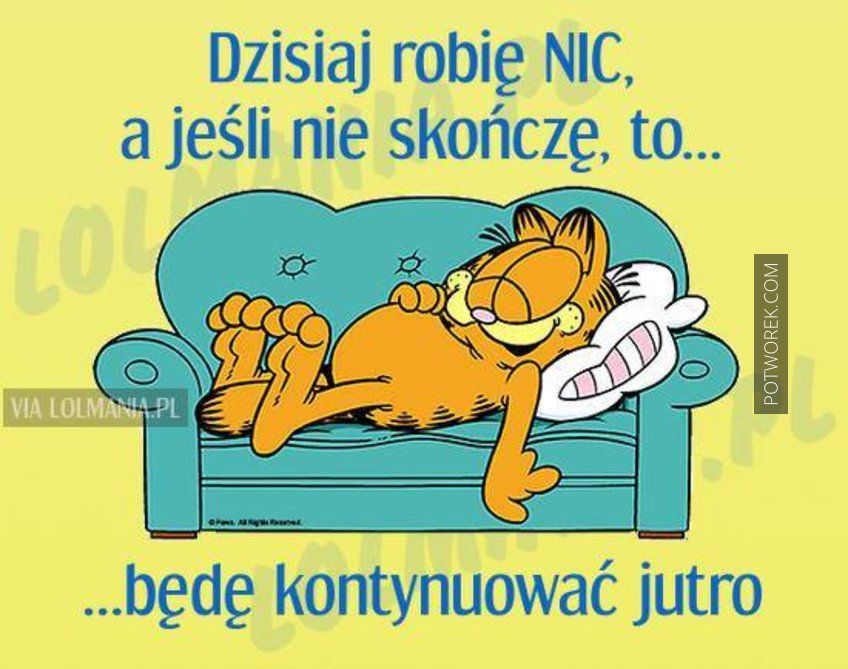 No pewnie … też tak można …Ale zachęcam do tej drugiej wersji : uwierz w Siebie i zrób to : 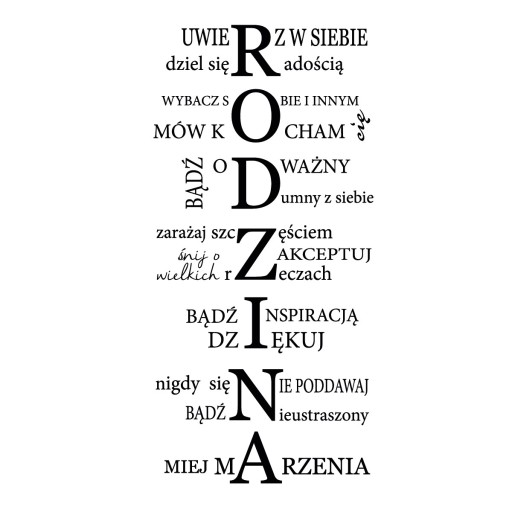  Życzymy dobrego czasu w gronie najbliższychPozdrawiamy serdecznie                                                                     Wychowawcy grupy VI: Beata i Czarek